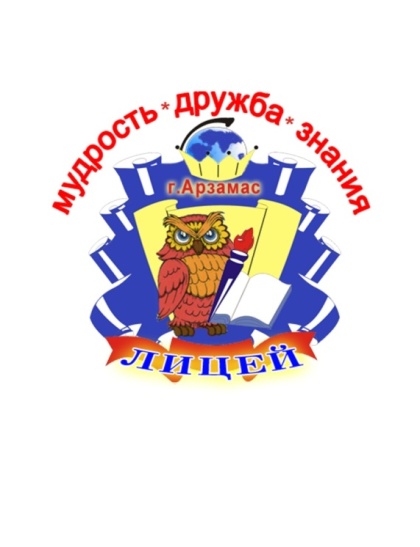 муниципальное бюджетное образовательное учреждение   «Лицей» Модель воспитательной системы лицея«Друзья, прекрасен наш союз!»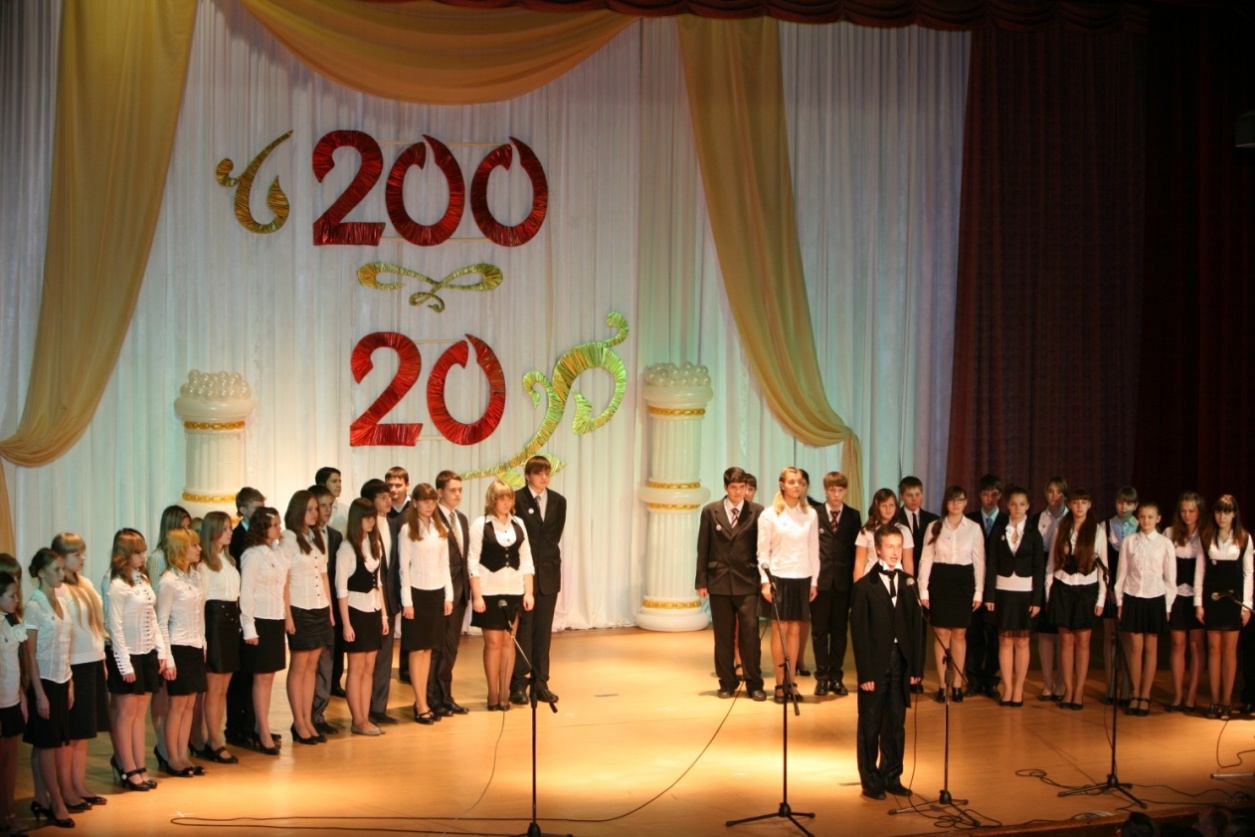 Авторы-разработчики:О.В.Никифорова - к.п.н., доцент, научный руководитель программыТ.В.Мякишева, заместитель директора по ВРН.Е.Букина, заместитель директора по УВРН.Г. Шокурова, социальный педагогД.Ю.Ганина, педагог – психологС.Н. Ананьева - руководитель методического объединения классных руководителей лицея,Т.В. Степанова - педагог-организатор, руководитель детского и молодежного объединений лицея, Газетова Т.Л. - классный руководительН.В. Гусева - председатель родительского комитета лицеяВ.Оскирко, учащийся 10 «Б» класса, президент Совета старшеклассников "Лицейское братство",Е. Фильченкова, учащаяся  11"Б" класса, председатель совета МОО "Герои нашего времени"А.Игумнов - учащийся 8 "А" класса. председатель совета ДОО "Звездное содружество"Адрес: .Арзамас, Нижегородской области,ул. Пушкина 138/1 т. 8-83-147-740-50Арзамас, 2014гПаспорт модели воспитательной системы "Друзья, прекрасен наш союз!"1. ВведениеБазовым направлением МБОУ "Лицей" г.Арзамаса является обеспечение успешности и конкурентности  выпускников физико-математического лицея. Целью педагогического коллектива лицея является создание духовно-нравственного пространства, способствующего социальной и профессиональной адаптации лицеистов в современном обществе.В лицее обучаются дети изо всех микрорайонов города, а также ближайших населенных пунктов Арзамаса. Опросы показывают, что большинство лицеистов и родителей сделали сознательный выбор на получение углубленного физико-математического образования. Изучение социального запроса родителей к обучению и воспитанию их детей в школе показало, что большинство семей на первый план ставят подготовку своего ребенка к комфортной жизни в условиях модернизации и инновационного развития государства, а также ориентация лицеистов на получение высшего фундаментального математического или физико-технического образования.Несмотря на технический профиль лицей оценивает свое воспитательное пространство как способ формирования духовно-нравственных ориентиров личности. Воспитательное пространство лицея построено в соответствии с  Миссией лицея,  в которой педагоги призваны:способствовать становлению интеллектуального и социально-ответственного гражданина России посредством реализации программ физико-математического цикла ориентированных на  формирование научной картины мира; способствовать осознанному,  ответственному выбору и последующего освоению профессиональных образовательных программ (математического профиля); формировать у лицеистов потребность для самообразования, саморазвития и самосовершенствования; воспитать в лицеистах человеческих и гражданских качеств через организацию гуманистического сотрудничества  всех участников образовательного процесса  лицея с помощью сохранения Пушкинских  традиций. Существующий на данный момент в лицее опыт воспитательной работы, уровень взаимодействия субъектов образовательного процесса, профессиональная подготовленность педагогов позволяет создать определенную модель воспитательной системы лицея, отражающую  и ориентированную на ожидаемый результат, описанный в Модели выпускника.Занятость лицеистов дополнительным образованием высокая: до 100% охвачено дополнительным образования по всем направленностям. 54% лицеистов- занимаются в творческих и спортивных объединениях города. В лицее действует органы ученического самоуправления Совет лицеистов, детского самоуправления Совет старшеклассников "Лицейское братство"; общественные объединения: ДОО "Звездное содружество", МОО "Герои нашего времени", клуб волонтеров "Контрэ". В целях поддержки исследовательской деятельности созданы научные общества лицеистов:  экологическое НОЛ "Экос", историко-краеведческое "Арзамас". С самого начала существования лицея (1991г) в выходит газета "Лицейские ведомости". С момента создания и до настоящего времени в лицее сохраняются традиции Пушкинского Царскосельского лицея: празднование Дня лицея - 19 октября, Конкурсы Чтецов, Юных поэтов.  Лицеистов, педагогов и родителей  объединяет  герб и  гимн.   Для достижений целей и задач лицейского образования важно объединения усилий всех участников образовательного процесса с привлечением социума. Лицей расположен в центре города, в доступной близости расположены учреждения культуры, высшего и среднего  образования. Социальное партнерство расширяется для  качественной организации воспитательного пространств, обучения по основным и углубленным программам, системы дополнительного образования, деятельности общественных объединений, органов самоуправления, эффективного взаимодействия с родительской общественностью, повышения профессионального мастерства педагогов. Постоянные и временные субъекты социального партнерства лицея представлены в схеме.   Образовательные программы лицея ориентированы на технический профиль, особое внимание уделяется исследовательской деятельности школьников. Углубленное изучение  математики  и физики начинается с 8 класса. Таким образом, ограниченность основных образовательных программ в гуманитарной сфере является одной из педагогических задач. Необходимость создания новой модели воспитательной системы  связана с обновлением содержания   воспитания в соответствии новыми документами, регулирующими планирование воспитательной компоненты в образовательных учреждениях. Анализ проблем определил главные задачи  воспитательной работы:Формировать потребность в расширении и углублении имеющихся интересов лицеистов, особенно в гуманитарной сфере;Способствовать развитию у лицеистов  социальных навыков и умений в общественно-значимых  видах деятельности;Создавать условия для осознания и присвоения лицеистами общепринятых духовно-нравственных ценностей;Выстроить модель воспитательной системы, с учетом взаимодействия всех субъектов воспитания,  имеющую возрастную преемственность, отвечающую современным подходам к процессу воспитания, в т.ч. в соответствии с ФГОС  и другими нормативными документами.2. Концептуальная основа    Воспитательная система  лицея должна представлять собой комплексную технологию, целью которой является воспитание, социально-педагогическая поддержка становления и развития высоконравственного, ответственного, творческого, инициативного, компетентного гражданина России.Реализация модели воспитания "Друзья, прекрасен наш союз!" должна способствовать  обеспечению  духовно-нравственного развития и воспитания личности гражданина России, что является ключевой задачей педагогического коллектива лицея и современной государственной политики Российской Федерации.Структура воспитательной деятельности разработана в соответствии с государственными документами, которые определяют общую стратегию развития образования в России.Модель воспитательной деятельности можно представить тремя основными компонентами:Целостно-смысловое ядро модели воспитания в соответствии с миссией лицея.Воспитательная работа с учащимися.Координационно-педагогическая работа с педагогами, родителями, специалистами.За целостно-смысловое ядро и системообразующий фактор, объединяющий все воспитательное пространство лицея принято духовно-нравственное воспитание, которое основано на базовых национальных ценностях:Патриотизм - любовь к России, к своему народу, к своей малой родине, служение Отечеству;Социальная солидарность - свобода личная и национальная, доверие к людям, институтам государства и гражданского общества, справедливость, милосердие, честь, достоинство;Гражданственность - служение Отечеству, правовое государство, гражданское общество, закон и правопорядок, поликультурный мир, свобода совести и вероисповедания;Семья - любовь и верность, здоровье, достаток, уважение к родителям, забота о старших и младших, забота о продолжении рода;Труд и творчество - уважение к труду, творчество и созидание, целеустремленность и настойчивость;Наука - ценность знания, стремление к истине, научная картина мира;Традиционные российские религии- представления о вере, духовности, религиозной жизни человека, ценности религиозного мировоззрения, толерантности, формируемые на основе межконфессионального диалога;Искусство и литература - красота, гармония, духовный мир человека, нравственный выбор, смысл жизни, эстетическое развитие, этическое развитие;Природа - эволюция, родная земля, заповедная природа, планета Земля, экологическое сознание;Человечество - мир во всём мире, многообразие культур и народов, прогресс человечества, международное сотрудничество.Основные понятия концепции воспитания:Воспитание представляет собой ценностно-смысловой диалог ребенка с субъектами окружающего мира, способствующий формированию и развитию опыта самоопределения, творчества и созидательной жизни ребенка. Такое понимание воспитания позволяет говорить о наличии в мире большого круга субъектов воспитания, одним из которых является система образования.Воспитание рассматривается как неотъемлемая часть образовательного процесса, направленная на создание условий:для становления системы жизненных смыслов и ценностей растущего человека;для включения подрастающих поколений в культурное пространство Арзамаса, Нижегородской области;для осмысления ребенком цели своей жизни в соответствии с возможными путями развития;для включения учащихся в решение соответствующих их возрастным особенностям и возможностям проблем в различных сферах жизни.Цель воспитания определяется как воспитание человека, готового и способного:к жизненному самоопределению в поликультурном пространстве Арзамаса, Нижегородской области, России;к гармонизации отношений с окружающим миром, решению жизненных проблем различной степени сложности;к созидательной деятельности;к самостоятельному выбору здорового образа жизни.Содержание воспитания лицеиста включает в себя следующие составляющие ценностно-смыслового диалога ребенка с окружающим миром:диалог с самим собой: воспитание культуры жизненного и профессионального самоопределения, трудолюбия, становления внутренней гармонии подрастающего человека, успешное решение проблем, возникающих в процессе отношения с самим собой;диалог с другим человеком: воспитание толерантности, культуры общения и взаимодействия;диалог с социумом: социализация, социальная адаптация, социальное творчество, направленные на воспитание этико-правовой культуры, гражданственности, обеспечивающее осознанное принятие и соблюдение нравственных установок, норм, правил, законов социальной жизни Арзамаса, Нижегородской области, России, мира;диалог с миром человеческой культуры: воспитание патриотизма и культуры наследования, обеспечивающее включение подрастающего поколения в процесс воспроизводства ценностей петербургской и мировой культуры;диалог с миром природы: у воспитание культуры здорового образа жизни, обеспечивающее заботу человека о своем здоровье и здоровье окружающего мира (экологическое благополучие)Цели и задачи духовно-нравственного развития и воспитания:Важнейшей целью современного отечественного образования и одной из приоритетных задач общества и государства является воспитание, социально-педагогическая поддержка становления и развития высоконравственного, ответственного, творческого, инициативного, компетентного гражданина России.Воспитание ориентировано на достижение определенного идеала, т.е. образа человека, имеющего приоритетное значение для общества в конкретно-исторических социокультурных условиях.Современный национальный воспитательный идеал определяется в соответствии с национальным приоритетом:Исходя из необходимости сохранения преемственности по отношению к национальным воспитательным идеалам прошлым исторических эпох;Согласно Конституции Российской Федерации;Согласно Закону Российской Федерации "Об образовании в Российской Федерации" и Программы развития воспитательной компоненты в общеобразовательной школе.Современный национальный воспитательный идеал - это высоконравственный, творческий, компетентный гражданин России, принимающий судьбу Отечества как свою личную, осознающий ответственность за настоящее и будущее своей страны, укоренённый в духовных и культурных традициях многонационального народа Российской Федерации.Основные принципы организации духовно-нравственного развития и воспитания: Организация социально открытого пространства духовно-нравственного развития и воспитания личности гражданина России, нравственного уклада жизни обучающихся осуществляется на основе:Нравственного примера педагога;Социально-педагогического партнерства;Индивидуально-личностного развития;Интегративности программ духовно-нравственного воспитания;Социальной востребованности воспитания.Воспитательный процесс основан на взаимодействии трех факторов: лицей - семья - социум.Воспитательная работа с учащимися подразделяется на три взаимосвязанных компонента:Учебную работу в рамках реализации образовательных программ:уроки, внеурочная работа по предметам - предметные недели, олимпиады,группы продленного дня,  дополнительное образование,  участие в лицейскомисследовательском обществе и т.д.Внеклассную работу: общелицейские  и классные мероприятия, деятельность ученического самоуправления, детских и молодежных организаций, внешкольная работа и т.д.Индивидуальную социально-педагогическую работу: наиболее сложныепроблемы воспитания, связанные с преодолением индивидуально-психических и личностно-социальных проблем ребенка, осуществляется в рамках психолого-педагогического, медико-социальногосопровождения.Координационно-педагогическая работа включает в себя:Управленческий компонентработу со специалистами психолого-педагогического сопровождения.Технологический компонент создание уникальной, саморазвивающейся воспитательной системы каксовокупного субъекта, возникающего в ходе ценностно-смыслового диалогаучастников воспитательного процесса в лицее: учителей, учащихся, родителейМетодическую работу с педагогами обучение педагогов современнымтехнологиям воспитания, развитию отношения с воспитанниками на гуманистических принципах, понимающих природу современного ребенка.Работу с родителями ценности и цели воспитательной деятельности в лицее согласуются с ценностями и целями семейного воспитания учащихся. Лицей вел целенаправленную деятельность по педагогическому сопровождению семейного воспитания, обеспечивая тесный контакт с семьей, родительский всеобуч, участие родителей в процессе воспитания, доступность информации об эффективности процесса воспитания ребенка, его индивидуальных особенностей.Социальное партнерство в решении актуальных проблем воспитания (взаимодействие лицея с ВУЗами, досуговыми центрами, учреждениями дополнительного образования, учреждениями культуры, производственными и общественными объединениями, социально-педагогическими учреждениями).    По базовым ценностям воспитательная система лицей представляет собой Рационально-познавательную систему, комплексный характер которой обуславливает разработку целевых программ и проектов, охватывающих различные виды деятельности.просветительскую, обучающую деятельность;создание детского коллектива и организацию его деятельности;различные виды культурно-творческой деятельности;общественно-полезную, трудовую, созидательную деятельность,поддержку детских инициатив, развития ученического самоуправления и общественных объединений в лицее;спортивно-оздоровительную деятельность;создание уклада жизни лицея, наличие годового круга традиций, событий, праздников;освоение ценностей Российской культуры;активное участие детей в жизни города (городские и региональные конкурсы, соревнования, мероприятия, акции, гражданские и социальные проекты).Программы и проекты интегрированы в основные виды воспитательнойдеятельности: урочную, внеурочную, внеклассную, внешкольную иобщественно-полезную и способствуют реализации целей духовнонравственного развития и воспитания.Основные задачи воспитательной деятельности в лицее ориентированы навыбранный  эталон модель выпускника лицея.Выпускник лицея должен адаптироваться к окружающей социоприродной среде, к выполнению общих для общества социальных функций, к самообразованию и самореализации своей личности. У него должна быть выработана система гуманистических ценностей, адекватная общим и лично избранным сферам социально-полезной деятельности, индивидуальным особенностям, готовность к самореализации. Предметно-информационные компетенции предполагают умение работы с учебной информацией, критическое ее восприятие, преобразовывание ее из виртуальной в вербальную и наоборот.              Деятельностно-коммуникативные компетенции проявляются в способностях субъектов образовательного процесса к сотрудничеству, к творчеству для достижения конкретных задач, в умении управлять собой, анализировать и организовывать деятельность, принимать рациональные решения. Ценностно-ориентационные компетенции включают знания о нормах, ценностях, традициях культуры, систему отношений к миру, к себе, к обществу, основанную на потребностях, мотивах, эмоционально-ценностных ориентациях личности. Показателем сформированности выделенных компетенций являются следующие качества личности:духовность, гуманистическая направленность, толерантность;мобильность, самостоятельность в принятии решений, ответственность, способность к сознательному выбору;коммуникабельность, социальная активность, умение сотрудничать;креативность, созидательность и конструктивность мышления.         3  Способы: технологии, проекты, виды деятельности используемые в модели воспитательной системы            Ведущими технологиями организации воспитательной работы в классах  является коллективная творческая деятельность (КТД), социальное проектирование, социально-игровое моделирование. Распространенными формами работы являются: ролевые и деловые игры, общественно - полезные акции, коммуникативные тренинги, экскурсии, походы, игровые и конкурсно-развлекательные программы, фестивали, ярмарки, турниры, соревнования, конференции.Модель воспитательной системы реализуется через совместное управление лицеистов, их родителей и педагогов жизнедеятельностью лицея – участия всех субъектов образования в органах самоуправлении. Для организации детского самоуправления в классах используется методика И.П. Иванова «Чередование творческих поручений» (ЧТП), и разработанная на этой основе система "Президентские недели", что дает возможность каждому ребенку попробовать свои силы и возможности в различных социальных ролях и видах деятельности.     Реализация модели в  описанной концепции осуществляется посредством выполнения следующих социально-педагогических проектов, реализуемых в сначала в 1-4  классах:"Маршруты мира  безопасности""Семья" "Содружество""Традиции""Патриот"В  дальнейшем, эти социально-педагогические проекты будут продолжены  в 5-9 и 10-11 классах  и расширены за счет проекта "Ориентир" .   На время адаптации  модели до начала 2015-2016 учебного  года воспитательная деятельность классных руководителей  в 5-11 классам выстраивается по традиционным направлениям-блокам: "Учение", "Общение",  "Досуг", "Здоровье", "Семья". Описание социально-педагогических проектов воспитательной системы "Маршруты мира безопасности"  Формирование здорового и безопасного жизненного стиля связано с рядом барьеров. Решение проблемы неготовности к обучению школьников и последующей дезадаптацией детей - часто встречающаяся задача для педагогов.   Преимущество мальчиков в классах иногда влияет на межличностные отношения, связанные с агрессивностью.   Асоциальное поведение в наибольшей степени проявляется в период адаптации детей при переходе от одной ступени образовании к другой в 1, 5 классе. Цель: Формирование здорового жизненного стиля и навыков безопасной жизнедеятельности. Осуществление профилактики асоциального поведения,  правонарушений и других социальных рисков среди учащихся, обеспечение  педагогического, социального и психолого-педагогического  сопровождения в лицее.Задачи: Продолжить формирование у лицеистов культуры сохранения и совершенствования собственного физического здоровья и привитие навыков здорового образа жизни.Осуществлять профилактику разного рода негативных явлений в детской и подростковой среде и безопасного и социально ответственного поведения.Сожействовать формированию благоприятного эмоционально-психологического и нравственного климата в классе и коллективе.Воспитать стремление к здоровому жизненному стилю и экологизации  жизни общества.Направления и формы деятельности: Тематические классные часы, беседы и инструктажи по ТБ, волонтерская деятельность по программе "Школа примирения", проведение правовых недель.Встречи, беседы с представителями здравоохранения. правоохранительных органовЗдоровьесберегающие мероприятия: день здоровья и др.Индивидуальная работа с детьми социальных категорий и "группой риска"Ожидаемый результат:В результате  проведения мероприятий: ожидаем снижение эмоциональной напряженности, происходит формирование коммуникативных навыков,  и навыков саморегуляция, толерантного отношения к окружающим. В детском коллективе должно произойти сокращение количества случаев асоциального поведения и регистрации фактов вредных привычек, должно сформироваться устойчивое стремление к ЗОЖ у учащихся будут развиваться навыки эффективного общения, повышаться коммуникативная культура;Лицеисты  научатся использовать адекватные стратегии поведения в разных ситуациях, будут сформированы  навыки социально одобряемого поведения; улучшится психологический климат в коллективе класса."Семья" Обоснование: Создание единой образовательной среды, где учителя, ученики, семья и школа выступают в роли единомышленников чтобы лицей был открыт по отношению к родителям, чтобы родители получали всю необходимую информацию о работе, об образовательной и воспитательной стратегии учебного заведения, где учится их ребенокЦель: формирование и сохранений традиционных семейных ценностей, присущих для Российской культурыЗадачи: Развитие форм и методов взаимодействия с семьей на основе; создание системы работы с родителями, где родители будут активными субъектами образовательного процесса; сотрудничество педагогического и родительского сообщества в реализации принципа единства педагогической деятельности.Направления и формы деятельности:Ознакомление родителей с нормативными документами, на основании которых строится образовательный и воспитательный процесс;Совершенствование психолого-педагогического и воспитательного процесса;Педагогический лекторий;Родительские чтения, конференции;Информирование родителей о результатах и достижениях детей в учебной и внеурочной деятельностиПросвещение родителей по вопросам воспитания детей и вовлекать их в учебно-воспитательный  процесс.Темы родительских собраний.Деятельность родительского комитета.Индивидуальная работа с родителямиОжидаемый результат:Установление партнерских отношений педагогов, родителей, детей в мобилизации социокультурного потенциала семьи для создания единой гуманной, доброжелательной, воспитательной среды, единого педагогического пространствапривлечение родителей к государственно-общественному управлению школой;создание системы психолого-педагогического всеобуча родителей, вовлечение родителей в педагогическое самообразование;привлечение родителей к непосредственной творческой досуговой, спортивно-оздоровительной и другой совместной деятельности с детьми."Патриот"Обоснование: Возрождение духовных традиций России с очень четкой фиксацией в сознании ребенка таких понятий, как Родина, Отечество, Отчизна, Гражданин, Патриот, Герой, Ветеран войны и труда. Для образованного человека и гражданина России знание ее истории, ее духовных истоков и традиций очень важно для понимания всех происходящих в стране событий сегодня. Воспитание и обучение ребенка должно быть построено так, чтобы ребенок, выросший в нашей стране, не стал человеком, которому все равно, в какой стране жить, и которого абсолютно не волнует судьба своей страныЦель: Формирование у детей взгляда на патриотизм как на важнейшую ценность, присущую всем гражданам и необходимую для профессиональной деятельности во всех сферах жизни общества и государства.Задачи: Развитие форм и методов патриотического воспитания на основе новых информационных технологий;формирование культуры межнациональных отношений;воспитание гордости за Российское государство, его свершения;воспитание готовности к достойному и самоотверженному служению обществу и государству, к выполнению обязанностей по защите Отечества;укрепление любви к Родине, чувства ответственности за её могущество, честь и независимость, сохранение материальных и духовных ценностей общества.Направления и формы деятельности: Изучение государственной символики России, порядка официального использования государственного флага, герба и гимна Российской Федерации.проведение мероприятий патриотической направленности;увековечение памяти воинов, погибших при защите Отечества;помощь ветеранам войны и труда;проведение фестивалей и конкурсов по патриотической тематике;проведение военно-спортивных игр.Ожидаемый результат: Положительная динамика роста патриотических качеств и обеспечение благоприятных условий для духовного и культурного подъема;появление чувства ответственности за могущество Родины, честь и независимость, сохранение материальных и духовных ценностей общества."Содружество"  Обоснование: Создание среды для развития личности лицеиста на основе включения его в жизнедеятельность класса и лицея  невозможно без организации самоуправления в классе  и поддержки органов ученического и детского самоуправления, детских общественных объединений в лицее. Цель, задачи: Воспитывать  правильное понимание истинных человеческих ценностей, формирование основ коммуникативной культуры, повышение уровня воспитанности, развитие чувства толерантностиМаксимальное включение лицеистов в самоуправление жизнедеятельностью лицея через их деятельность в классе, ДОО, МОО и Совете старшеклассников.Развитие и совершенствование системы школьного самоуправленияСпособствовать сплочению лицейского коллектива, организовывать его жизнедеятельность в соответствии с социальными и корпоративными лицейскими нормами.Сформировать активную "Я-позицию" в реальном и будущем жизненном самоопределении.Развивать навыки самоуправления.Направления и формы деятельности: Использование многообразия форм и методов организации полезной деятельности и досуга в условиях классной самоуправленияРаспределение временных и постоянных порученийРабота с активом классаЧередование временных поручений, "президентские недели"Социальные проектыОжидаемый результат: Творческая и лидерская активность лицеистов. Получение личного социального опыта, применения полученных коммуникативных навыков в ближайшем социальном окружении.Традиции Обоснование: Определяющим понятием в процессе формирования образовательной среды лицея и лицейского этоса является понятие традиций - устоявшихся дел, мероприятий, акций ведущих к утверждению основных ценностей.     Традиции развивают коллектив, повышают содержательность его жизни, расширяют границы деятельности учащихся, что оказывает на них большое воспитательное влияние, укрепляет их сплоченность, поддерживает чувство гордости за свой коллективЦель, задачи: Формирование системы лицейских традиций, определенного стиля жизни, которые способствуют эффективному формированию чувства коллективизма у учащихся, развитию чувства собственного достоинства и гордости за свой коллектив; чувства товарищества, дружбы, ответственности и высокой активности всех учащихся в решении совместно поставленных задач; чувства защищенности каждого члена коллектива.Расширение творческого потенциала личности.Направления и формы деятельности: Совершенствование системы традиций, охватывающей все основные стороны лицейской жизни и делающей её интересной, привлекательной, социально-ориентированной и организованной. Активное привлечение детей к участию в традиционных классных и лицейских праздниках, акциях, мероприятияхТрадиции класса, традиционные праздники лицея,  за которые отвечает класс в течение года.Ожидаемый результат: Совершенствование системы традиций повысит содержательность жизни коллектива, расширит границы деятельности учащихся, окажет большое воспитательное влияние, укрепит сплоченность, будет воспитывать чувство гордости за свой коллектив, не умаляя значимости каждой самостоятельной личности в нём; вовлечет в систему общелицейских  мероприятий представителей всех субъектов образовательной деятельности.Перечень    основных     традиций   лицеяПоэтапное внедрение модели воспитательной системыв основной школе представлено в схемах    Структуры ученического и детского самоуправленияОписание  деятельности в воспитательной системе МБОУ "Лицея" Организационно-деятельностный компонент воспитательного процесса включает такие элементы как:технологии (методики) воспитания: методы коллективной творческой деятельности, творческая мастерская, игровые, проектные, театрализация и т.д;формы организации воспитательного процесса: праздники, коллективные творческие дела, викторины, конкурсы, выставки, экскурсии, беседы, встречи и др.работа с лицейским  и классным самоуправлением, осуществляемое в рамках классного руководства;для планирования и реализации  воспитательных мероприятий в начальных классах  с 2014-2015 учебного года осуществляются социально-педагогические проекты:  "Маршруты мира безопасности", "Семья", "Содружество", "Традиции", "Патриот",  результативность которых соответствует требованиям ФГОС нового поколения.переход к выполнению проектов "Маршруты мира безопасности", "Ориентир", "Семья", "Содружество", "Традиции", "Патриот"  далее планируется постепенный, в период с 2015 по 2018,  новшество - в добавлении проекта "Ориентир",  который направлен на профессиональную ориентацию.на переходный период для 5-11 классов предусмотрены блоки планирования Семья, Учение, Общение,   Досуг, Здоровье.социальная инициатива и деятельность детских, молодежных и общественных объединениях лицея - "Звездное содружество", "Герои нашего времени", волонтёров, органов детского самоуправления,  под руководством педагогов-организаторов.В качестве системообразующего фактора построения процесса воспитания  у младших лицеистов выступает познавательная деятельность  в рамках организации воспитательного пространства уроков, внеурочной и внеклассной деятельности. Для включения учащихся в решение соответствующих их возрастным особенностям, возможностям и проблем определены смысловые темы  для воспитательной деятельности 1-х классов "Я лицеист", для 2-4 классов  "Наш дружный класс". Ниже представлены основные педагогические средства, используемые для развития потенциалов личности лицеистов  начального образования.В  среднем школьном возрасте  целевым ориентиром для определения содержания и способов организации деятельности обучающихся 5-9 классов является модель выпускника лицея в соответствии с миссией лицея. Для включения учащихся в решение проблем, соответствующих их возрастным особенностям, определены смысловые темы  для воспитательной деятельности 5 - 6-х классов - «Наше содружество», 7-й  класс - "Ступени "Лицейского братства ",  для  8 - 9-х   «Мой выбор».                  Роль системообразующего фактора на второй ступени обучения выполняет  коллективная и групповая  деятельность (КТД, проекты).  За многие годы в лицее накопились разнообразные формы и способы организации проектной деятельности, в основе которой лежит интеграция учебной и внеклассной работы. При подготовке проекта воспитательный акцент делается и на сплочения детского коллектива, и для проявления личной индивидуальности. При их организации используются приемы и методы актуализации субъектного опыта учащихся, создания ситуаций выбора и успеха, индивидуальной и коллективной рефлексии процесса и результата деятельности, развитие творческих способностей учащихся. Обеспечивая развитие самоуправленческих начал, лицеисты 5-9 классов не только являются субъектами управления жизнедеятельностью в классах, но и участвуют в работе детских объединений, детского самоуправления.Ведущей задачей педагогов в этом пространстве является формирование коммуникативной  и профессионально-познавательной сферы лицеиста.  Для формирования желаемых интеллектуальных, духовно-нравственных и физических качеств подростка в модель добавлен проект "Ориентир",  который направлен на профессиональную ориентацию. Для реализации воспитательной модели в основной школе  определены  следующие педагогические средства. На втором этапе реализации модели должна быть определена смыслообразующая  тема  для воспитательной деятельности в 10-11 классах "Я гражданин", которая обеспечивает преемственность и универсальность стемообразующего духовно-нравственного принципа модели воспитательной системы.Воспитательная деятельность призвана расширять возможности педагогического влияния на формирование нравственного, познавательного, коммуникативного, эстетического и физического потенциала личности лицеиста. На третьей ступени общего образования приоритетным видом деятельности является познавательно-профессиональная. Ей принадлежит роль системообразующего фактора в построении системы воспитания старшеклассников. Интеллектуальные игры и конкурсы, конференции, предметные олимпиады, недели, вечера относятся к разряду основных форм организации процесса воспитания. Их участие в в познавательной и социальной  деятельности должно не только способствовать обогащению их представлений об окружающем мире, но и содействовать личностно-профессиональному самоопределению.Значительно расширяется пространство для проявления творческой активности лицеистов старших классов. Свою субъектность, креативность и индивидуальность они могут проявлять в жизни не только класса, но всего лицейского пространства. По сравнению с другими возрастными группами старшеклассники имеют наибольшее представительство в органах школьного самоуправления – Совете учреждения и Совете Старшеклассников «Лицейское братство». Организационно-деятельностный компонент воспитательного процесса включает такие элементы как:технологии (методики) воспитания: методы коллективной творческой деятельности, творческая мастерская, игровые, театрализации, проектные и т.д.формы организации воспитательного процесса: праздники, коллективные творческие дела, викторины, конкурсы, выставки, экскурсии, беседы, встречи и др.лицейское и классное самоуправление, осуществляемое в рамках классного и лицейского коллектива;подпрограммы-блоки  Семья, Учение, Общение, Досуг, Здоровье,участие в деятельности детских, молодежных и общественных объединениях,  волонтёрстве, социальная инициатива под руководством старших лицеистов и педагогов.В таблице представлены основные средства и направления воспитания, запланированные для адаптации модели в старших классах.Этапы реализации модели воспитательный  системы    Механизм внедрения модели воспитательной системы "Друзья, прекрасен наш союз!" рассчитан на пять лет и имеет еще двухлетнюю перспективу для завершения ее реализации в 10-11-х классах. Однако, эта отдаленная перспектива пока не имеет возможности для окончательного оформления, т.к. отсутствуют нормативные документы для внедрения ФГОС в старших классах.    Таким образом, итоговые исследования для определения результативности и эффективности  модели должно быть запланировано в конце внедренческого этапа, т.е. на 4-5 году реализации.             Основные этапы реализации модели представлен в таблице. Ожидаемые результаты реализации моделиСоздание системы непрерывной воспитательной деятельности, объединяющую лицейские и общественные структуры, которые осуществляют комплекс мероприятий, направленных на формирование духовно-нравственных ценностей  и  гражданское правосознание; Закрепление в содержании образования таких ценностей как патриотизм, духовность, нравственность, права человека, инициативное и активное участие в жизни общества, уважение к истории и культуре народов Российской Федерации.Ресурсное обеспечение модели1. Разработка нормативно-правовой базы в сфере воспитания на Федеральном и региональном уровне. 2. Развитие действующей инфраструктуры воспитания (направления, формы, механизмы, сетевое взаимодействие). 3.Подготовка кадрового потенциала в сфере воспитания. 4.Развитие научного, информационного, программно-методического обеспечения воспитания. 5. Обоснование объемов и механизмов финансирования воспитания. Система мероприятий моделиРеализация модели и ее эффективность обеспечивается реализацией следующих мероприятий: - повышением воспитательного потенциала образовательного процесса;  развитием системы дополнительного образования учащихся; повышением педагогической культуры родителей; взаимодействием лицея с общественными и традиционными религиозными организациями;  готовностью педагогов к решению актуальных задач воспитания; укреплением партнерских отношений на межведомственной основе с социальными институтами воспитания и социализации несовершеннолетних;организацией социально значимой и полезной деятельности, включенностью в этот процесс учащихся. Эффективность реализации моделиРеализация модели и ее эффективность детерминируются рядом условий: - готовностью педагогов к решению актуальных задач воспитания; - повышением воспитательного потенциала образовательного процесса; - развитием системы дополнительного образования учащихся; - повышением педагогической культуры родителей; -взаимодействием школы с общественными и традиционными религиозными организациями; - укреплением партнерских отношений на межведомственной основе с социальными институтами воспитания и социализации несовершеннолетних;- организацией социально значимой и полезной деятельности, включенностью в этот процесс подрастающего поколения; - формированием понятий (когнитивный), освоением и применением (социально-поведенческий), осознанием (ценностным)Основными результатами реализации модели должны стать: результаты личностных воспитательно-образовательных достижений учащихся  и  качеств личности в соответствии с требованиями ФГОС основной школы; результаты деятельности систем общего и дополнительного образования детей в лицее; результативная и эффективная деятельности педагогических кадров в системе общего и дополнительного образования детей; эффективность межведомственного взаимодействия системы общего и дополнительного образования лицея  с государственными и общественными институтами.Результаты формирования качеств в воспитании и социализации учащихся лицея в заключительном периоде реализации модели воспитания Качественным результатом реализации модели воспитательной системы  "Друзья, прекрасен наш союз!" должны стать сформированные качества личности в соответствии с направлениями воспитания и требованиями ФГОС:1. Гражданско-патриотическое: воспитание уважения к правам, свободам и обязанностям человека; формирование ценностных представлений о любви к России, народам Российской Федерации, к своей малой родине; усвоение ценности и содержания таких понятий как «служение Отечеству», «правовая система и правовое государство», «гражданское общество», об этических категориях «свобода и ответственность», о мировоззренческих понятиях «честь», «совесть», « долг», «справедливость» «доверие» и др. ; развитие нравственных представлений о долге, чести и достоинстве в контексте отношения к Отечеству, к согражданам, к семье; развитие компетенции и ценностных представлений о верховенстве закона и потребности в правопорядке, общественном согласии и межкультурном взаимодействии; Реализация данного направления воспитательной деятельности предполагает: - формирование у обучающихся представлений о ценностях культурно-исторического наследия России, уважительного отношения к национальным героям и культурным представлениям российского народа, развитие мотивации к научно-исследовательской деятельности, позволяющей объективно воспринимать и оценивать бесспорные исторические достижения и противоречивые периоды в развитии российского государства; - повышение уровня компетентности обучающихся в восприятии и интерпретации социально-экономических и политических процессов, и формирование на этой основе активной гражданской позиции и патриотической ответственности за судьбу страны;- увеличение возможностей и доступности участия обучающихся в деятельности детских и юношеских общественных организаций, обеспечивающих возрастные потребности в социальном и межкультурном взаимодействии; - развитие форм деятельности, направленной на предупреждение асоциального поведения, профилактику проявлений экстремизма, девиантного и делинкветного поведения среди учащейся молодёжи. 2. Нравственное и духовное воспитание: формирование у обучающихся ценностных представлений о морали, об основных понятиях этики (добро и зло, истина и ложь, смысл и ценность жизни, справедливость, милосердие, проблема нравственного выбора, достоинство, любовь и др.);формирование у обучающихся представлений о духовных ценностях народов России, об истории развития и взаимодействия национальных культур; формирование у обучающихся набора компетенций, связанных с усвоением ценности многообразия и разнообразия культур, философских представлений и религиозных традиций, с понятиями свободы совести и вероисповедания, с восприятием ценности терпимости и партнерства в процессе освоения и формирования единого культурного пространства; формирование у обучающихся комплексного мировоззрения, опирающегося на представления о ценностях активной жизненной позиции и нравственной ответственности личности, на традиции своего народа и страны в процессе определения индивидуального пути развития и в социальной практике; формирование у обучающихся уважительного отношения к традициям, культуре и языку своего народа и других народов России. 3. Воспитание положительного отношения к труду и творчеству: формирование у обучающихся представлений об уважении к человеку труда, о ценности труда и творчества для личности, общества и государства; формирование условий для развития возможностей обучающихся с ранних лет получить знания и практический опыт трудовой и творческой деятельности как непременного условия экономического и социального бытия человека; формирование компетенций, связанных с процессом выбора будущей профессиональной подготовки и деятельности, с процессом определения и развития индивидуальных способностей и потребностей в сфере труда и творческой деятельности;формирование лидерских качеств и развитие организаторских способностей, умения работать в коллективе, воспитание ответственного отношения к осуществляемой трудовой и творческой деятельности; формирование дополнительных условий для психологической и практической готовности обучающегося к труду и осознанному выбору профессии, профессиональное образование, адекватное потребностям рынкам труда, механизмы трудоустройства и адаптации молодого специалиста в профессиональной среде. 4. Интеллектуальное воспитание: формирование у обучающихся общеобразовательных учреждений представлений о возможностях интеллектуальной деятельности и направлениях интеллектуального развития личности (например, в рамках деятельности детских и юношеских научных сообществ, центров и кружков, специализирующихся в сфере интеллектуального развития детей и подростков, в процессе работы с одаренными детьми, в ходе проведения предметных олимпиад, интеллектуальных марафонов и игр, научных форумов и т.д.); формирование представлений о содержании, ценности и безопасности современного информационного пространства (например, проведение специальных занятий по информационной безопасности обучающихся, по развитию навыков работы с научной информацией, по стимулированию научно-исследовательской деятельности учащихся и т.д.); формирование отношение к образованию как общечеловеческой ценности, выражающейся в интересе обучающихся к знаниям, в стремлении к интеллектуальному овладению материальными и духовными достижениями человечества, к достижению личного успеха в жизни.  5. Здоровьесберегающее воспитание: формирование у обучающихся культуры здорового образа жизни, ценностных представлений о физическом здоровье, о ценности духовного и нравственного здоровья; формирование у обучающихся навыков сохранения собственного здоровья, овладение здоровьесберегающими технологиями в процессе обучения во внеурочное время; формирование представлений о ценности занятий физической культурой и спортом, понимания влияния этой деятельности на развитие личности человека, на процесс обучения и взрослой жизни.6. Социокультурное и медиакультурное воспитание: Формирование у обучающихся общеобразовательных учреждений представлений о таких понятиях как «толерантность», «миролюбие», «гражданское согласие», «социальное партнерство», развитие опыта противостояния таким явлениям как «социальная агрессия», «межнациональная рознь», «экстремизм», «терроризм», «фанатизм» (например, на этнической, религиозной, спортивной, культурной или идейной почве); формирование опыта восприятия, производства и трансляции информации, пропагандирующей принципы межкультурного сотрудничества, культурного взаимообогащения, духовной и культурной консолидации общества, и опыта противостояния контркультуре, деструктивной пропаганде в современном информационном пространстве. 7. Культуротворческое и эстетическое воспитание: формирование у обучающихся навыков культуроосвоения и культуросозидания, направленных на активизацию их приобщения к достижениям общечеловеческой и национальной культуры; формирование представлений о своей роли и практического опыта в производстве культуры и культурного продукта; формирование условий для проявления и развития индивидуальных творческих способностей; формирование представлений об эстетических идеалах и ценностях, собственных эстетических предпочтений и освоение существующих эстетических эталонов различных культур и эпох, развитие индивидуальных эстетических предпочтений в области культуры; формирование основ для восприятия диалога культур и диалога цивилизаций на основе восприятия уникальных и универсальных эстетических ценностей; формирование дополнительных условий для повышения интереса обучающихся к мировой и отечественной культуре, к русской и зарубежной литературе, театру и кинематографу, для воспитания культуры зрителя. 8. Правовое воспитание и культура безопасности: формирования у обучающихся правовой культуры, представлений об основных правах и обязанностях, о принципах демократии, об уважении к правам человека и свободе личности, формирование электоральной культуры; развитие навыков безопасности и формирования безопасной среды в школе, в быту, на отдыхе; формирование представлений об информационной безопасности, о девиантном и делинкветном поведении, о влиянии на безопасность молодых людей отдельных молодёжных субкультур. 9. Воспитание семейных ценностей: формирование у обучающихся ценностных представлений об институте семьи, о семейных ценностях, традициях, культуре семейной жизни; формирование у обучающихся знаний в сфере этики и психологии семейных отношений. 10. Формирование коммуникативной культуры: формирование у обучающихся дополнительных навыков коммуникации, включая межличностную коммуникацию, межкультурную коммуникацию; формирование у обучающихся ответственного отношения к слову как к поступку; формирование у обучающихся знаний в области современных средств коммуникации и безопасности общения; формирование у обучающихся ценностных представлений о родном языке, его особенностях и месте в мире. 11. Экологическое воспитание: формирование ценностного отношения к природе, к окружающей среде, бережного отношения к процессу освоения природных ресурсов региона, страны, планеты; формирование ответственного и компетентного отношения к результатам производственной и непроизводственной деятельности человека, затрагивающей и изменяющей экологическую ситуацию на локальном и глобальном уровнях, формирование экологической культуры, навыков безопасного поведения в природной и техногенной среде; формирование условий для развития опыта многомерного взаимодействия учащихся общеобразовательных учреждений в процессах, направленных на сохранение окружающей среды.        7. Оценка эффективности реализации модели воспитания Для оценки эффективности воспитательного процесса в рамках настоящей модели воспитательной системы разработаны следующие критерии и показатели:    Диагностика воспитательной работы проводится ежегодно в выбранной целевой аудитории лицеистов и родителей. Для отслеживания динамики развития классного коллектива и личности используются одни и те же диагностические методики;  результаты анализируются, определяются "проблемные точки", вносятся коррективы в содержание деятельности. Итоговый анализ эффективности предусмотрен на 5 году реализации.Компонентами диагностики воспитательного процесса являются:1. Изучение воспитанности учащихся, интегративным показателем которой выступает направленность   личности, выражающаяся во взглядах, убеждениях, ценностных ориентациях ребенка.Методика М.И. Рожкова «Изучение социализированности личности учащегося»Методика М.И. Рожкова «Диагностика уровня творческой активности учащихся»Методика Л.В. Байбородовой «Изучение мотивов участия школьников в деятельности»Методика "Личностный рост" Авторы Григорьев Д.В., Кулешов И.В., Степанов П.В.Методика Е.Н. Степанова «Определение общественной активности учащихся»Методика Р.В. Овчаровой «Выявление коммуникативных склонностей учащихся»2. Диагностика уровня развития коллектива и сложившихся в нем эмоционально-психологических и деловых отношений:Методика А.М. Лутошкина «Какой у нас коллектив?»СоциометрияМетодика Е.Н. Степанова «Мы – коллектив? Мы – коллектив… Мы коллектив!»Методика Е.Н. Степанова «Ты и твой класс»Методика О.В. Лишина "Выявление мотивов участия учащихся в делах классного и общешкольного коллектива"3. Исследование организационных аспектов воспитательной деятельности, направленное на определение наиболее эффективных педагогических средств и установление малорезультативных и отрицательных воздействий, на выявление причин, снижающих эффективность воспитательного взаимодействия, и путей, способствующих развитию процесса воспитания.Методика А.А. Андреева «Удовлетворенность учащихся школьной жизнью»Методика Е.Н. Степанова «Удовлетворенность родителей жизнедеятельностью образовательного учреждения»Методика Л.М. Фридмана «Наши отношения»Методика Е.Н.Степанова «Изучение удовлетворенности педагогов жизнедеятельностью в образовательном учреждении»Список использованной литературыБарышников, Е. Н. Становление воспитательной системы образовательного учреждения: Учебно-методическое пособие/ Е.Н. Барышников. - СПб.: СПбАППО,  2005. Козлова, Г.В. Программа воспитательной работы / Г.В. Козлова //Научно-методический журнал. Классный руководитель. – 2000. - №4. – С.19 – 31.Рожков М.И. Развитие самоуправления в детских коллективах. - М.: Владос, 2001.Сибирцова, Г.И. Настольная книга заместителя директора по воспитательной работе [Текст]/ Г.И. Сибирцова. - Ростов-на-Дону: Феникс, 2005. Нечаев М.П. Номенклатура дел заместителя директора школы по воспитательной работе. - М., УЦ "Перспектива", 2013Степанов, Е.Н. Планирование воспитательной работы в классе: Методическое пособие/ Е.Н. Степанов. – М.: ТЦ Сфера, 2004. Степанов, Е.Н. Педагогу о современных подходах и концепциях воспитания Е.Н. Степанов, Л.М. Лузина. – М.:ТЦ Сфера, 2005. Стрекозова, З.М. Создание и развитие воспитательной среды / З.М. Стрекозова, О.С. Казаева //Научно-методический журнал заместителя директора школы по воспитательной работе. – 2007. - №3. – С.24 – 37.Хиврич, Е.В. Программа воспитательной работы /Е.В. Хиврич //Научно-методический журнал заместителя директора школы по воспитательной работе. – 2007. - №1. – С.49 – 60.Шишов, А.Н. Совершенствование планирования воспитательной работы в школе / А.Н. Шишов//Научно-методический журнал заместителя директора школы по воспитательной работе. – 2007. - №3. – С.122 –136Полное наименование Модель воспитательной системы"Друзья, прекрасен наш союз!"Основания для разработкиВсеобщая декларация прав человека Конвенция о правах ребенка; Конституция Российской Федерации; Федеральный Закон от 29.12.2012 г. №273-ФЗ «Об образовании в Российской Федерации»; Указы Президента Российской Федерации «О мерах по реализации государственной политики в области образования и науки» от 7 мая 2012 года № 599;  «О национальной стратегии действий в интересах детей на 2012-2017 годы» от 1 июня 2012 года № 761; "О реализации Государственной политики в области образования и науки" от 7 мая 2012 года № 599Концепция духовно-нравственного развития и воспитания личности гражданина России  Программа развития воспитательной компоненты в общеобразовательной школе (письмо Минобрнауки РФ от 13 мая 2013 года № ИР-352/09) Послания Президента Российской Федерации Федеральному Собранию Российской Федерации от 12 декабря 2012 года; и 12 декабря 2013Стратегия государственной национальной политики Российской Федерации на период до .; Стратегия развития воспитания вРоссийской Федерации (декабрь, 2014 год)Национальная образовательная инициатива «Наша новая школа»,  утвержденная Президентом РФ Пр-271 от 04 февраля 2010 г.Об утверждении федерального государственного образовательного стандарта основного общего образования. Приказ Министерства образования и науки Российской Федерации от 17 декабря 2010 г. N 1897Государственная программа Российской Федерации «Развитие образования», утвержденная распоряжением Правительства Российской Федерации от 22 ноября . № 2148-рПериод реализации  2014 -2019г.г.Цель Развитие и укрепление и духовно-нравственного воспитательного потенциала в социокультурном пространстве лицея и его социальных партнеров на основе взаимодействия системы общего и дополнительного образования, способствующего социальной и профессиональной адаптации лицеистов в современном обществе.Приоритетные направления  реализации Духовно-нравственное воспитание:Гражданско-патриотическое воспитаниеНравственное и духовное воспитаниеВоспитание положительного отношения к труду и творчествуИнтеллектуальное воспитаниеЗдоровьесберегающее воспитаниеСоциокультурное и медиакультурное воспитаниеКультуротворческое и эстетическое воспитаниеПравовое воспитание и культура безопасностиВоспитание семейных ценностейФормирование коммуникативной культурыЭкологическое воспитаниеПрограммы и проектыПрограмма внеурочной деятельность лицеяПрограмма дополнительного образования лицеяПрограмма работы с родителями "Семья и школа", Программа профилактики социальных рисков среди лицеистов "Мы вместе", проект " Служба примирения"Проекты: "Маршруты  мира безопасности""Ориентир" "Семья" "Содружество" "Традиции" "Патриот"Ожидаемые результатыСоздание системы непрерывной воспитательной деятельности, объединяющей лицейские и общественные структуры, которые осуществляют комплекс мероприятий, направленных на формирование духовно-нравственных ценностей  и  гражданское правосознание; Закрепление в содержании образования таких ценностей как патриотизм, духовность, нравственность, права человека, инициативное и активное участие в жизни общества, уважение к истории и культуре народов Российской Федерации.Освоение требований ФГОС в воспитательном пространстве основной школы.Разработчики программыРабочая группа  научного руководителя, педагогического, детского и  родительского коллектива МБОУ «Лицей»Сайт лицея  в Интернетеhttp://arzlicey.ru/Система организации контроля за выполнением Осуществляется по всем направлениям через мероприятия внутришкольного контроля, мониторинга воспитательной деятельности, индивидуальную и методическую работу с учителями, узкими специалистами,  анкетирование детей и родителей.Финансирование бюджетные средствавнебюджетные средства: в т.ч. средства Попечительского совета лицеяНаименование делаФорма проведенияЛозунг, девизСодержание Ценность-цель, формирующаяся в процессе делаДень лицеяТоржественное собрание, праздник. 1-11 классМудрость, дружба, знание.«Друзья, прекрасен наш союз!»Литературно-музыкальная композиция или спектакль. Посвящение в лицеисты  (1 класс). Посвящение в «Лицейское братство» (8 класс)День встречи с выпускникамиСохранение Пушкинских традиций. Признание успеха каждого значимым для всего сообщества, ценность вклада каждого в общее развитие, формирование лицейского и надлицейского патриотизма«Чистый город»Трудовая и экологическая  акция5-11 классыЛицей - наш домСовместная работа детей, учителей по благоустройству школы и школьной территорииСоциальная значимость и возможность достижения коллективных результатов. День театраПосещение драматического театра. 8-11 классПосещение музыкального спектакля, концерт Нижегородской филармонии1-7 классыТеатр – школа жизниВстречи с драматическими актерами, режиссером, обсуждение спектакля на уроках литературыФормирование театральной и сценической культуры.Сохранение Пушкинских традицийВыборы  президента «Лицейского братства»КонференцияВыборы и Конференции  ДОО лицея: «Звездное содружество», Совета Старшеклассников «Лицейское братство»Имеем право Давайте знакомиться - это МыПроведение предвыборной агитации, проведение выборов в Совет старшеклассников, выборы  Президента «Лицейского братства»Презентация актива ДОО и Президента Вручение наград конкурса «Класс года»Формирование активной осознанной правовой позиции, характерной для члена гражданского общества.Ответственность каждого за общий результат.День материПраздник, концерт1,5, 8 классыНаши достижения - это  заслуги семьиКульт материнстваСовместная творческая деятельность детей, учителей и родителейФормирование содружества классных коллективовПропаганда семейных ценностейЛицейская НПК «Открытие»Лицейская конференция «Я исследователь»Научно-практическая конференция8-11 классыКонференция исследователей 1-7 классы«Мудрость, дружба, знание»Торжественное начало:литературно-музыкальная композиция или спектакльРабота по секциям: защита научно-практических работ.Ценность  интеллектуальной и творческой деятельности.Молодежный форум «Точка отсчета»Торжественное вручение наград по номинациямУспех каждого - значим для лицеяТвои успехи сейчас – начало будущего взлётаНаграждение лицейскими грамотами «Олимпиец года», «Продвижение»,«Вектор  успеха». «Билет в будущее», «Старт в науку» «Эврика»,  «Сыны России»,  «Наставник»-  лицеистов обучающихся  и педагогов, ставших победителями и лауреатами интеллектуальных, спортивных и творческих состязаний. Значимость и возможность достижения личных результатов в интеллектуальной и творческой деятельности.Смена «Школа актива»  Выезд на природу – загородную базу отдыха.Проведение ролевых и деловых игр, тренингов, игр по станциям, конкурсов. спортивных программ.  Вместе  работаем, вместе отдыхаемСовместные походы детей и учителей, обучение навыкам взаимодействия, лидерским качествам.Передача атрибутов «Лицейского братства» новому составу Совета СтаршеклассниковФормирование вертикальных связей в лицее, поощрение актива ДОО, ситемы самоуправления лицея, отличников, победителей предметных олимпиадПравовые неделиИнформационно-рекламные  акцииЗакон надо знатьИнформационные представления и конкурсы старшеклассников для лицеистов начальных и средних классов по содержанию основных законов (Конституция, Декларация прав человека, Конвенция о правах ребенка, Устав Лицея) Участие в городской игре «С законом на «Ты»Формирование гражданских ценностей. Формирование законопослушного поведения, право-лояльности.Акции ЗОЖ: Танцуй ради жизни, Парад чемпионов,День здоровья,Олимпийский день здоровья,Веселые старты, первенства лицея, День спортивной формыРекламно-информационные акцииСпортивные праздникиСпортивные соревнованияМы за  здоровый образ жизни.Выше, сильнее, быстрееКонкурсы наглядной агитации 8-11 класс,Танцевальный марафон 1-11 кл.Спортивные праздники Игры по станциям. 1-11 классыКомандные соревнования, эстафеты 5-11 классы«Папа, мама, я –спортивная семья»1-4 классыФормирование ценности здорового образа жизниЧествование лучших спортсменовПропаганда семейных ценностейМитинг памятиТрудовая и патриотическая  акция Никто не забыт, ничто не забытоОбщешкольный сбор макулатуры с использованием средств на подарки ветеранам Великой отечественной войны, посещение ветеранов членами детского объединения «Вожатый»Уважение к прошлому родины. Формирование патриотизма. Формирование уважительного отношения к старшим по возрасту людямГазета "Лицейские ведомости"Средство массовой информации  среди лицеистов, родителей и педагогов"Друзья, прекрасен наш союз!"Официальная  информация по итогам общелицейских мероприятий. конкурсов, акций. Личные впечатления от событий.Публикации опыта литературного, поэтического и журналистского творчества лицеистов.  Право на свободу выражения творчества лицеистов.Значимость и возможность достижения личных результатов в интеллектуальной и творческой деятельностиКонкурс "Класс года"Оценка творческой, интеллектуальной и социальной активности классных коллективов и классных руководителей ."Пусть победит сильнейший!"Размещение в экране активности  и подсчет результативности участия классов в общелицейских событиях: творческих, интеллектуальных, спортивных, трудовых и др Значимость и возможность достижения коллективных и личных результатов в интеллектуальной и творческой деятельности. Ответственность каждого за общий результат.Основной потенциал личностиПроекты Педагогические  средстваПедагогические  средстваПедагогические  средстваОсновной потенциал личностиПроекты Образовательные программыТрадиционные делаКружки, секцииНравственный потенциал"Семья", "Патриот"Образовательная программа ОРКСЭ Образовательная программа духовно-нравственного воспитания ФГОСВнеурочная деятельность- Посвящение в лицеисты- Прощание с начальной школой- День мамы,- Конкурс чтецов, - Конкурс инсценированного патриотического произведения,- Линейка ко Дню народного единства,- Акции «Бумажный бум», «Спасибо деду за Победу»Кружок "Наследие"Познавательный потенциалРеализуется за счет образовательных программ и программы внеурочной деятельностиОбразовательные программы  с учетом развития исследовательских навыковНаучные общества лицеистовПрограмма внеурочной деятельности- День знаний, - Конференция "Я исследователь",- Прощание с Азбукой- Конкурс ПОРТФОЛИОКружок «Исследователи"  Кружок  развития речи    «От любознательности   к мудрости»Коммуникативный потенциал"Содружество"Внеурочная общественно-полезная деятельностьКлассное и лицейское самоуправлениеПроект "Школа примирения"- Классное самоуправление, - День защитника Отечества- Смотр строя и песни- Социальные проекты- КТД  "Новый Год"- Акция "Рука в руке", "Неделя добра"- "Президентские недели"Эстетичекий потенциал"Традиции"Урочная и внеурочная деятельность художественно-эстетической направленности- Конкурс "Новогодний серпантин", "Креативная елка",- Выставки детского творчестваВокально-хоровая студия  «Мир вокального искусства»Кружок «Бумажкино царство» Студия   «Шарм» Изостудия  «Волшебный мир народного искусства» Студияизобразительного творчестваФизический потенциал"Маршрут мира и безопасности"Образовательная программа Физкультурно-спортивной деятельностиПрограмма "Здоровье"- День здоровья, - Акция "Мы выбираем спорт"- Парад чемпионов, - Соревнования «Веселые старты», «Папа, мама и я – спортивная семья»Кружок «Шахматы»Основной потенциал личностиПроектыБлокиПедагогические  средстваПедагогические  средстваПедагогические  средстваОсновной потенциал личностиПроектыБлокиОбразовательные программыТрадиционные делаКружки, секцииНравственный потенциал"Семья""Патриот"СемьяОбразовательная программа "Интеграция  как средство расширения духовно-нравственного пространства личности на уроках литературы"- День лицея- Уроки мужества- Акции «Чистый город», «Бумажный бум»,«Повяжи Георгиевскую ленту»- День матери,- Посвящение в Лицейское братствоКружок «История Нижегородской области»Кружок "Наследие»Познавательный потенциал"Ориентир"УчениеОбразовательные программы - Предметные недели,  - Лицейская конференция "Открытие", «Я исследователь»-  Учебные проектыКружок «Математик УМ» Кружок «Математик УМ» ТРИОЗ Кружок  «Химия и научная картина мира» Коммуникативный потенциал"Содружество"ОбщениеПрограмма деятельности  ДОО "Звездное содружество", Деятельность классного самоуправленияВнеурочная общественно-полезная деятельность- Новогодние праздники,- Концерты ко дню учителя, - Конференции по итогам летнего отдыха, детских и молодежных объединений лицея,- Социальные проектыКружок «Журналистика в школе»Эстетичекий потенциал"Традиции"ДосугОбразовательные программы художественно-эстетической направленности.Традиционные дела класса и лицея- Концерт ко дню 8 марта,- Конкурс «Коса -рукотворная краса» - Вечера отдыха,- Выставки детского творчества,Текстильный дизайн  Студия   «Шарм»Студия изобразительного творчества Вокальная студия «Музыкальная палитра» Кружок «Рукодельница» Текстильный дизайн  Студия   «Стиль»Физический потенциал"Маршрут мира и безопасности"ЗдоровьеОбразовательная программа Физкультурно-спортивной деятельностиПрограмма "Здоровье"- День здоровья,- Акция "Мы выбираем спорт", - СоревнованияСекция «Волейбол» Секция «Футбол»Кружок «Окружающая среда и здоровье человека»Основной потенциал личностиПроектыБлокиПедагогические  средстваПедагогические  средстваПедагогические  средстваОсновной потенциал личностиПроектыБлокиОбразовательные программыТрадиционные делаКружки, секцииНравственный потенциал"Семья""Патриот"СемьяОбразовательная программа "Интеграция  как средство расширения духовно-нравственного пространства личности на уроках литературы"- День лицея- Уроки мужества- Акции «Чистый город», «Бумажный бум»,«Обелиск»- Митинг ПамятиПознавательный потенциал"Ориентир"УчениеОбразовательные программы углубленного изучения физики, математики- Предметные недели, - Лицейская конференция "Открытие",-  Молодежный форум "Точка отсчета", Кружок «Химия и научная картина мира»Кружок  «Измерение физических величин» Кружок «Занимательные задачи»Коммуникативный потенциал"Содружество"ОбщениеПрограмма деятельности  МОО "Герои нашего времени" Деятельность лицейского самоуправления - Совета старшеклассников "Лицейское братство"Программа "Школа примирения", Проект "Служба примирения"Деятельность волонтерского клуба «Контрэ»- Новогодние праздники,- Школа  лидеров  и олимпиадников на загородной базе- День самоуправленияКружок «Журналистика в школе»Волонтерский клуб "КОНТРЭ"Эстетичекий потенциал"Традиции"ДосугТрадиционные дела класса и лицея.- Концерты ко дню учителя,           к 8 марта. - Вечера отдыха- День театра- Форум "Точка отсчета"Физический потенциал"Маршруты мира безопасности"ЗдоровьеОбразовательная программа Физкультурно-спортивной деятельностиПрограмма "Здоровье"- День здоровья,- Акция "Мы выбираем спорт", - Соревнования по волейболу, футзалу, шахматам и др.Секция «Легкая атлетика»№п/пДатаЭтап реализацииЗадачи этапаЦелеваяаудиторияНазвание программ, проектовРезультат До конца 2014- 15 учебного годаАдаптационный Освоение ФГОС на базе 1-4 классов.Адаптация модели в начальных классах1-4 классовПрограмма внеурочной деятельностиПрограмма духовно-нравственного развитияПрограмма дополнительного образованияПроекты:"Маршруты мира  безопасности","Семья",  "Содружество", "Традиции","Патриот"Выбор оптимальных методов, форм. Реализация модели в начальных классахФормирование нравственного, коммуникативного, познавательного, эстетического, физического потенциала личностиДо конца 2014- 15 учебного годаАдаптационный Подготовка педагоговк работе в условиях новой модели 5-9 классыПрограмма дополнительного образования,  программы "Одаренные дети", "Здоровье"Блоки: Учение, Здоровье, Досуг, Семья, ОбщениеВыбор оптимальных методов, форм. Реализация модели в начальных классахФормирование нравственного, коммуникативного, познавательного, эстетического, физического потенциала личностиДо конца 2014- 15 учебного годаАдаптационный Подготовка педагоговк работе в условиях новой модели Программа дополнительного образования,  программы "Одаренные дети", "Здоровье"Блоки: Учение, Здоровье, Досуг, Семья, ОбщениеВыбор оптимальных методов, форм. Реализация модели в начальных классахФормирование нравственного, коммуникативного, познавательного, эстетического, физического потенциала личностиС 2015-16 учебного годаВнедрен ческийАдаптация модели в 5-9 классах и совершенствование модели в 1-4 классах  1-9 классыПрограмма внеурочной деятельностиПрограмма духовно-нравственного развития Программа воспитания и социализацииПрограмма дополнительного образованияПроекты:"Маршрут мира и безопасности""Семья", "Содружество" "Традиции","Ориентир""Патриот"Выбор оптимальных методов, форм. Продолжение реализации модели в основной школе.С 2015-16 учебного годаВнедрен ческийПодготовка педагоговк работе в условиях новой модели10-11 классыПрограмма дополнительного образования,  программы "Одаренные дети", "Здоровье"Блоки: Учение, Здоровье, Досуг, Семья, ОбщениеФормирование нравственного, коммуникативного, познавательного, эстетического, физического потенциала личностиС 2018-2019 учебного годаКонтрольныйОсвоение ФГОСна базе 5-9 классов9 классыПрограмма воспитания и социализации. Программа дополнительного образования.Проекты и программы: "Ориентир", "Семья", "Содружество",  "Маршрут безопасности", "Патриотизм", "Традиции"Оценка формирования гражданско-патриотическое качествнравственное и духовное основ личности,развития интеллектуального потенциала ; сформированность положительного отношения к труду и творчеству: культуротворческое и эстетическое мировоззрение, формирования навыков здоровьесбережения:формирование экологического воспитания,сформированность правовой и коммуникативной культуры, освоения семейных ценностей;социокультурного и медиакультурное  мировосприятияПереходный период с 2019ПрогностическийОсвоение ФГОСна базе 10-11 классов10-11 классыПрогнозирование новых программ, проектов.Адаптация модели к 10-11 классам.Реконструкция модели воспитания.КритерииПоказателиОтношение лицеистов к проводимым воспитательным мероприятиям в классе и  лицее Достижения воспитанников в различных социальных сферах.(Портфолио).Состояние уровня личностного роста как ценностный выбор и отношение к ряду категорийПозитивная динамика личностного роста по всем критериям (от ситуативно-позитивного отношения до устойчиво-позитивное отношения) (Анкеты)Взаимодействие лицеистов внутри классного коллективаВысокий уровень сплоченности классного коллектива, наличие самоуправления. (Социометрия)Оценка родителями  воспитательной деятельности  лицеяПоложительные отзывы родителей (законных представителей) о воспитательных мероприятиях лицея, позитивная оценка атмосферы и взаимоотношений внутри лицея. (Анкеты)Участие родителей  в воспитательной деятельности  лицея.Наличие родительского самоуправления,  активное участие родителей в жизни лицея. (Факт, активность)Вовлеченность лицеистов  в систему дополнительного образованияРост числа лицеистов, занимающихся в различных творческих объединениях, спортивных секциях, кружках. (Личные достижения в портфолио,  экран активности)Уровень удовлетворенности родителей и детей жизнью лицеяПоложительные отзывы учащихся и родителей о лицее, классе, классном руководителе, позитивная оценка проводимых в лицее мероприятий, организации событий. (Анкета)